Эссе  «Почему я  учитель-логопед?»«Учитель! Он всегда в дороге —В заботах, поисках, тревоге — И никогда покоя нет. И сто вопросов на пороге, И нужно верный дать ответ.Он сам себя всех строже судит. Он весь земной, но рвется ввысь. Не счесть, пожалуй, сколько судеб С его судьбой переплелись!»И. ДружининЗнаменитый врач-психиатр Зигмунд Фрейд считал: ничего в нашей жизни не бывает случайного, всё имеет свою первопричину. Сегодня, когда я стала задумываться, почему я выбрала профессию учителя-логопеда, я все больше понимаю, что детским мечтам суждено сбываться. 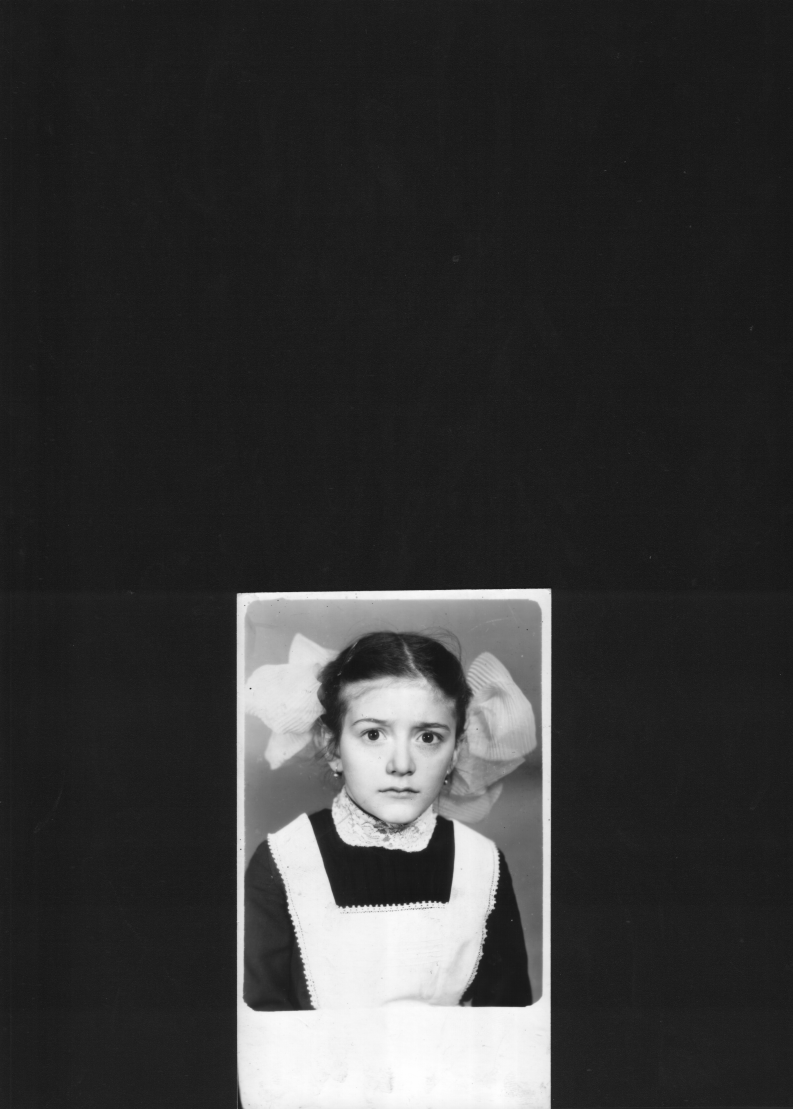 Так случилось, что мой дом находился рядом с речевой школой, поэтому все детство прошло в окружении детей  с тяжелыми нарушениями речи.  Я часто не понимала, о чем  они говорят, а они обижались. И тогда я представляла себя волшебницей, которая будет помогать всем детям на свете, которые плохо разговаривают.  … Прошло время, а я не изменила СВОЕЙ МЕЧТЕ. Окончив школу,  поступила в Зерноградский педагогический колледж и выбрала специализацию – «Логопедия», затем продолжила образование в Южном федеральном университете. На преддипломной практике меня распределили в детский сад, и я  оказалась среди таких разных, замечательных, непоседливых, любознательных дошколят. Работать с ребятами было легко и приятно, а главное – интересно: каждый день вместе с детьми нужно придумать, изобрести что-то новенькое, увлекательное, сотворить чудо или сказку, открыть какой-то секрет, разгадать тайну, спасти кого-нибудь или помочь кому-то. 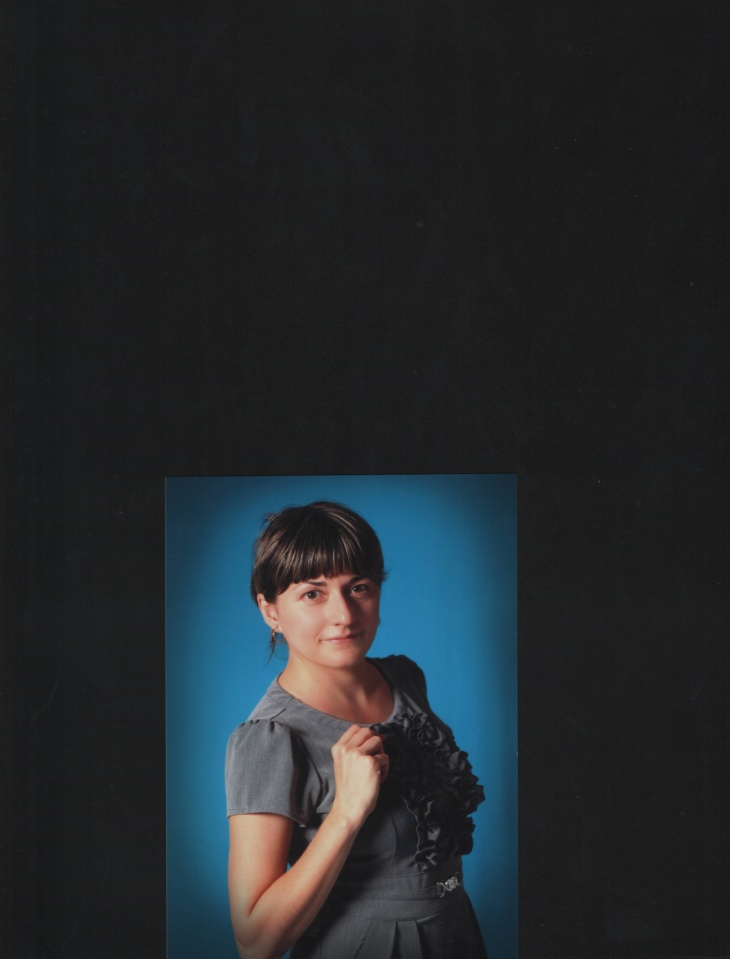 В первые годы работы для меня было странно, почему некоторые воспитанники плохо воспринимают информацию, когда всё так понятно и элементарно просто. Используя один и тот же метод работы, одним ребятам мне удавалось быстро исправить недостатки звукопроизношения, а другим нет. Дети с особыми образовательными потребностями - эта та категория воспитанников,  которым  нужны обходные пути получения знаний,  которые для их нормально развивающихся сверстников являются стандартными. Этот урок я освоила не сразу. Поэтому считаю, что настоящий педагог - тот, кто способен спуститься с высот своих знаний до потребности ребенка и вместе с ним совершить восхождение к его успешной социальной адаптации. Терпение и оптимизм – две важнейшие составляющие в работе с каждым ребенком. Желаемого результата в работе получить не просто, но по крупицам, изо дня в день мы к нему стремимся. И как приятно видеть, как радуются воспитанники своим маленьким победам! 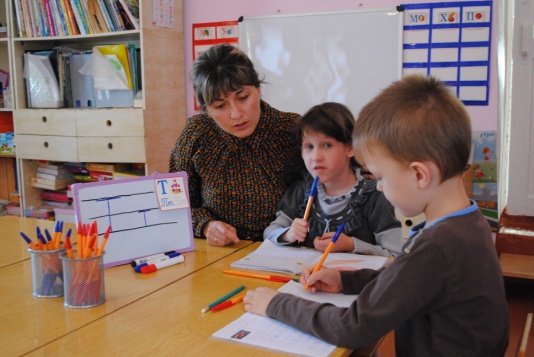 Я думаю, что логопед, а правильнее сказать учитель-логопед – это:Педагог, учитель и психолог,Филолог он и он языковед,Он воспитатель, доктор, дефектолог,Актер, оратор - это ЛОГОПЕД.Исследователь, методист, новатор,Он диагност, корректор и эксперт,И консультант, и наблюдатель -Специалист разносторонний - ЛОГОПЕД.Полностью разделяю мнение автора этих строк Голубевой И.В., профессия учителя-логопеда сочетает в себе множество других интересных и полезных профессий. Мало того, мне это очень нравится! Я люблю свою профессию! Учитель-логопед должен уметь любое слово, фразу, предложение так произнести, чтобы ребёнок захотел говорить красиво или, как ещё мы любим повторять, -  «правильно».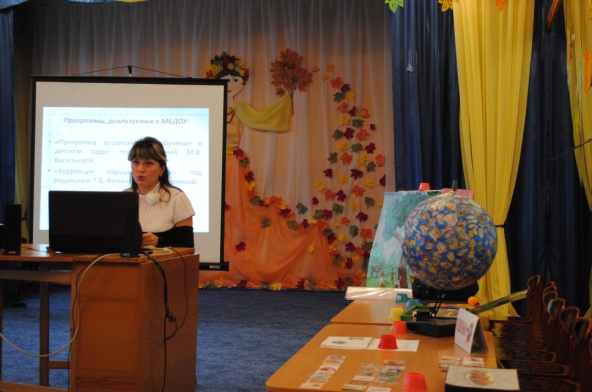 По моему мнению, в руках учителя-логопеда самая дорогая ценность – ребёнок, его развитие и успешность. Думаю, многие согласятся со мной, что самое главное в педагогической деятельности – личность педагога, его человеческие качества, потому что чёрствый, грубый педагог не сможет добиться хороших результатов. И наоборот, добрый и внимательный воспитывает одним своим присутствием. Как учитель-логопед я не только открываю   дошкольнику   неограниченные   возможности   общения,   а   являюсьсвоеобразным проводником маленького человека в многообразный мир человеческих взаимоотношений.Педагог выступает для ребенка в качестве эталона для подражания, источника знаний – энциклопедиста, критерия оценочных суждений – эксперта, помощника и защитника. Взрослый – это посредник, связующее звено между ребенком и окружающей его действительностью. Он обеспечивает не только удовлетворение естественных нужд ребенка, но и социализацию всех его психических проявлений. 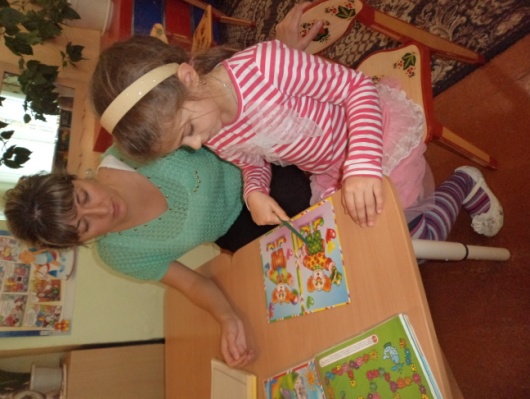 В совместной с педагогом деятельности ребенок приобретает способность планировать, ставить цели, прогнозировать развитие событий, выделять главное и отвлекаться от второстепенного, следовать правилам и оценивать свои действия и результаты, контролировать себя и управлять некоторыми поступками и психическими процессами. Под влиянием взрослого активность ребенка перестраивается: становится осознанной, самостоятельной, творческой, начинает подчиняться перспективным целям и приводить к получению общественно важного результата.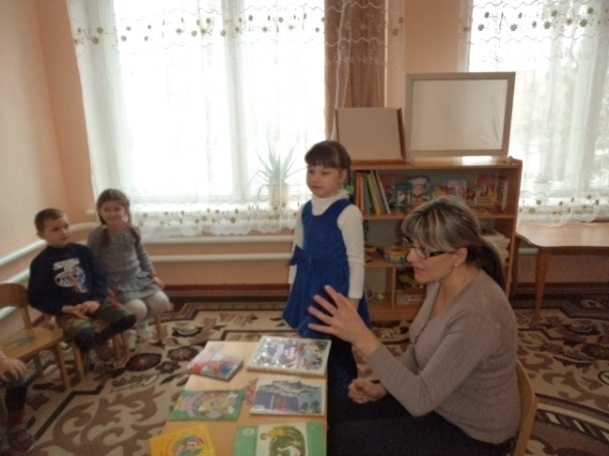 Личность учителя-логопеда многогранна. Она аккумулирует в себе профессиональную компетентность, речевой этикет, культуру межличностных отношений, выдержку и терпение, толерантность, доброжелательность и находчивость. В профессиональной деятельности мне очень помогает чувство юмора. Считаю себя грамотным специалистом, владеющим не только традиционными, но и нетрадиционными формами проведения занятий. В коррекционно-образовательной деятельности с детьми, я использую здоровьесберегающие технологии. Логопедическое воздействие, в основе которого индивидуально-личностный подход к каждому ребенку, позволяет мне добиваться высоких результатов в работе.Педагогический принцип моей профессиональной деятельности – помочь ребёнку раскрыться, вселить в него уверенность, дать почувствовать свою самоценность. Дети приходят ко мне с широко открытыми глазами. Я вижу в их глазах живой интерес, желание  узнать нечто новое, пока неизведанное. Главное – чтобы этот интерес не угасал.Создавая условия для овладения речью, я стараюсь не забывать о привлекательной окружающей обстановке, каждый предмет в которой несёт в себе  смысловую нагрузку,   эстетическое  удовольствие  и  обязательно тайну или загадку.  Только так можно увлечь, заинтересовать  и пригласить ребёнка к диалогу.Педагогу надо не только много знать, но еще и уметь доступно объяснять детям то, что кажется очевидным. В педагогике вообще, а в коррекционной - в особенности, готовых рецептов не существует. Каждый  в своей деятельности руководствуется собственными жизненными принципами, моральными нормами, уровнем знаний и т.п. Незыблемо одно - бережный, вдумчивый, сугубо индивидуальный подход к ребенку. Часто у меня спрашивают: «Что делать с «особым» ребенком?» Я отвечаю «Что делать? Любить, помогать! Принимать ребёнка таким, какой он есть! Вместе мы научимся всему!» Конечно, всё не так просто, но у нас «ВСЁ ПОЛУЧИТСЯ!» И это наш девиз! А это «всё» - совершенно различно для всех. Кто-то на следующий год  пойдет в школу, а кто-то за этот год обучения сможет сказать одно лишь слово «мама», но какое счастье для мамы, услышать впервые это долгожданное слово из уст любимого чада.Важное направление моей работы — взаимодействие с семьёй, целью которого является: оказание квалифицированной поддержки родителям, создание условий для активного их участия в коррекционно-педагогическом процессе. Всегда учитываю мнение других педагогов, консультируюсь у них, если это необходимо. Ребёнок, родители, педагоги и я — команда! Команда должна работать в единстве друг с другом. И цель у нас одна: сделать ребенка счастливым, помочь ему научиться говорить, общаться, радоваться каждому дню.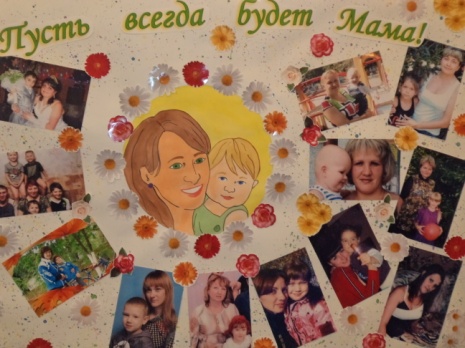 Порой бывает сложно, но я стараюсь не думать об  этом, потому что точно знаю, что наш труд не пройдет бесследно. Часто задаю себе вопрос «Достойную ли я выбрала профессию – «учитель-логопед»? И всегда отвечаю на него – «ДА!»  Но лучшего на него ответят, думаю, те, которым я помогла на протяжении десяти лет работы учителем-логопедом. Закончить я хотела бы словами стихотворения Калиман Натальи Адамовны:МИР «ОСОБОГО» РЕБЁНКАМир «особого» ребёнка – интересен и пуглив.Мир «особого» ребёнка – безобразен и красив.Неуклюж, немного странный, добродушен и открыт.Мир «особого» ребёнка. Иногда он нас страшит.Почему он агрессивен? Почему он молчалив?Почему он так испуган? И совсем не говорит?Мир «особого» ребёнка…Он закрыт от глаз чужих.Мир «особого» ребёнка - допускает лишь своих.Все фотографии используются с разрешения законных представителей детей